Дата 5.06.2020Група: Езв-72Професія: Електрозварник на автоматичних та напівавтоматичних машинахМайстер в/н: Муханова О.В. Viber 0953594953  е-mail: mukhanova.olgha@mail.ruУрок 28Назва теми програми: Т-2: Самостійне виконання робіт (під наглядом інструктора) електрозварника на автоматичних та напівавтоматичних машинах 2-го розряду Тема уроку: «Кваліфікаційна пробна робота»Мета уроку:Навчальна: закріплення вмінь і навичок учнів при виконанні робіт 2-го розряду з професії електрозварник на автоматичних та напівавтоматичних машинахРозвиваюча: розвивати аналітичне мислення і здатність приймати швидкі виробничі рішення при виконанні робіт 2-го розряду з професії електрозварник на автоматичних та напівавтоматичних машинахВиховна: виховувати почуття відповідальності за виконання навчальних завдань, бережливе ставлення до інструменту та матеріалу, виробничу санітарію та гігієну                                       Структура уроку:Інструктаж з ОП та БЖД  При зварювальних роботах необхідно закривати лице маскою або щитком з світлофільтрами для захисту очей і обличчя від дії променів електричної дуги, а також бризок розплавленого металу. Живлення електричної дуги дозволяється тільки від зварювальних трансформаторів, генераторів або випрямлячів. Підключати агрегати всіх видів зварювання до електричної мережі напругою більше 660 В забороняється. Забороняється залишати без догляду електродотримач, який знаходиться під напругою, а також працювати при несправності зварювального агрегату, зварювальних кабелів, електродотримача або щитка. 3абороняється проводити зварювальні роботи на посудинах, що знаходяться під тиском, зовні та усередині посудин з-під горючих або рідких хімічних речовин до очищення їх від залишків цих речовин. Зварювальний агрегат повинен бути підключений електромонтером до електромережі через індивідуальний вимикач (рубильник) проводом відповідного перетину (згідно інструкції по експлуатації зварювальних агрегатів). При цьому відстань між зварювальним агрегатом та стіною повинна бути не менше 0,5м. Зварювальні установки на час їх переміщення повинні відключатися від електромережі.Транспортування зварювальних установок вагою понад ЗО кг повинно бути механізовано. Не допускається робота зварювальними агрегатами без перевірки їх на відсутність замикання на корпус, на цілісність проводу, що заземлює, та на справність ізоляції живлячого проводу. До початку зварювання зварювальні деталі (конструкції) повинні надійно закріплятись. Встановлювати інвентарні світильники для освітлення робочого місця необхідно таким чином, щоб світильник не осліплював електрозварника.Організація робочого місця 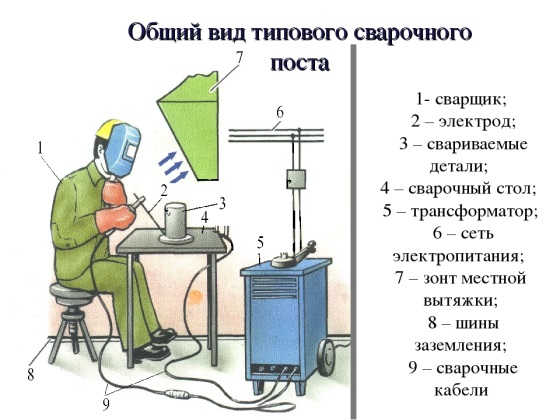 Зварювальним постом називається робоче місце зварника, обладнане всім необхідним для виконання зварювальних робіт. Зварювальний пост електрозварника укомплектовують джерелом живлення (трансформатор, випрямляч, перетворювач, ацетиленовий генератор), зварювальними кабелями, електродотримачем або пальником, пристосуваннями, інструментами, засобами захисту.Зварювальні пости можуть бути стаціонарні й пересувні.Стаціонарні пости - це відкриті зверху кабіни для зварювання виробів невеликих розмірів. Каркас кабіни висотою 1800-2000 мм виготовляють із сталі. Для кращої вентиляції стіни кабіни піднімають над підлогою на 200-250 мм, їх виготовляють із сталі, азбестоцементних плит, інших негорючих матеріалів і фарбують вогнетривкою фарбою (цинкові, титанові білила, жовтий крон), яка добре поглинає ультрафіолетові промені зварювальної дуги. Дверний проміжок закривають брезентовою ширмою. Підлогу роблять з бетону, цегли, цементу.Кабіни повинні освітлюватись денним і штучним світлом і добре провітрюватись. Для роботи сидячи, використовують столи висотою 500-600 мм, а при роботі стоячи - близько 900 мм. Кришку стола площею 1 м2 виготовляють із сталі товщиною 15-20 мм або з чавуну товщиною 25 мм. До стола під'єднують струмопровідний кабель від джерела живлення. Поряд із столом розміщують кишені для електродів та їх відходів, інструменти (молоток, зубило, сталева щітка тощо) й технологічну документацію. Для зручності при зварюванні встановлюють металеве крісло з діелектричним сидінням. Під ногами має бути гумовий килимок, а все обладнання кабіни - надійно заземлене.Пересувні пости використовують при зварюванні великих виробів безпосередньо на виробничих ділянках. На столі стоїть передбачити пристосування для:безпечної укладання власника в процесі перестановки вироби;швидкого доступу до витратних матеріалів і легкої зміни електрода;розташування інструментів (молотка, напилка, ліхтарика, шлакоотделітель, щітки по металу);розпалювання електрода на чорновий поверхні;установки нестандартних конструкцій з виступами в спеціальні отвори.Важливим атрибутом робочого місця електрогазозварника є витяжка. Вона забезпечує видалення шкідливих важких газів від плавиться металу і покриття електродів.Виконання пробної кваліфікаційної роботи (завдання вказані в таблиці під кожним прізвищем). Вам необхідно розробити інструкційно-технологічну карту за запропонованими завданнями. Приклад інструкційно-технологічної карти додається.(Прізвище ім’я по батькові пише кожний учень своє)Інструкційно-технологічна картаНА ВИКОНАННЯ ІНСТРУКЦІЙНО-ТЕХНОЛОГІЧНОЇ КАРТИ ВАМ НАДАЄТЬСЯ 3(ТРИ) ДНІ РОБИТЕ ЗАВДАННЯ В ЕЛЕКТРОННОМУ ВИГЛЯДІ.ПІСЛЯ ВИКОНАННЯ ПРИСЛАТИ  ВViber 0953594953е-mail: mukhanova.olgha@mail.ruМайстер в/н                    О.В. Муханова№ з/пПрізвище ім’я по батьковіЗавдання1Васильєв Андрій ІгоровичСкладання для зварювання напусткових з’єднань2Волков Богдан ОлексійовичСкладання для зварювання стикових з’єднань3Жмихов Ян ОлександровичСкладання для зварювання кутових з’єднань4Зальотов Кирило ОлександровичЗварювання прямолінійних стикових швів5Занін Віталій ПетровичНаплавка валиків на пластини по прямій6Запорожченко Сергій ВолодимировичЗварювання кутових швів7Кофанов Віталій СергійовичСкладання для зварювання таврових  з’єднань зі скосом8Кірбаба Богдан СергійовичСкладання для зварювання таврових з’єднань без скосу9Коник Євген ВолодимировичЗварювання простих конструкцій закритих резервуарів для води10Михайлов Микита ВалентиновичСкладання для зварювання кутових з’єднань зі скосом11Парахотя Євген ОлександровичЗварювання простих конструкцій відкритих резервуарів для води12Редька Ігор МиколайовичСкладання для зварювання стикових з’єднань зі скосом13Рождествін Вячеслав РомановичБагатошовна наплавка14Румянцев Дмитро ОлександровичЗварювання простих конструкцій закритих резервуарів для води15Сальнік Роман ВікторовичЗварювання кутових з’єднань без скосу 16Соколан Павло ВікторовичЗварювання кутових швів17Хабаров Дмитро СергійовичНаплавка валиків на пластини по кривій18Целіков Микита ВасильовичЗварювання прямолінійних швів налагодженими зварювальними автоматами та напівавтоматами19Чистяков Євген ОлександровичЗварювання прямолінійних швів з самостійним вибором і установкою режимів зварювання20Яковенко Микита ЮрійовичНаплавка валиків на пластини по прямій21Перекрест Юрій АнатолійовичБагатошовна наплавка22Денисенко Олексій ВіталійовичЗварювання прямолінійних стикових швів23Філонов Артем СергійовичСкладання для зварювання напусткових з’єднань24Слободський Богдан ОлеговичСкладання для зварювання стикових з’єднаньЗаголовна частинаЗаголовна частинаПрофесія:7212 Електрозварник на автоматичних та напівавтоматичних машинахТема програми: Освоєння операцій, які виконує електрозварник на автоматичних та напівавтоматичних машинах 2-го розрядуТема програми: Освоєння операцій, які виконує електрозварник на автоматичних та напівавтоматичних машинах 2-го розрядуКваліфікація2 розрядУчнівська норма часу на виконання:6 годинТема:Регулювання швидкості переміщення та подачі електродного дроту  ТЕМА В КОЖНОГО СВОЯОСНОВНА ЧАСТИНАОСНОВНА ЧАСТИНАОСНОВНА ЧАСТИНАОСНОВНА ЧАСТИНАОСНОВНА ЧАСТИНАЗміст завдання та послідовність його виконанняЗміст завдання та послідовність його виконанняОбладнання, інструменти, пристосуванняТехнічні умови і вказівки щодо виконання переходів, операційЕскізи, рисунки, схемиОперації та порядок їх виконанняІнструкційні вказівки і поясненняОбладнання, інструменти, пристосуванняТехнічні умови і вказівки щодо виконання переходів, операційЕскізи, рисунки, схемиОрганізація робочого місця.1.Принести все необхідне для роботи, приготувати інструмент, матеріали.2.Одягнути спецодяг Маска, дрітІнструмент розкласти по праву руку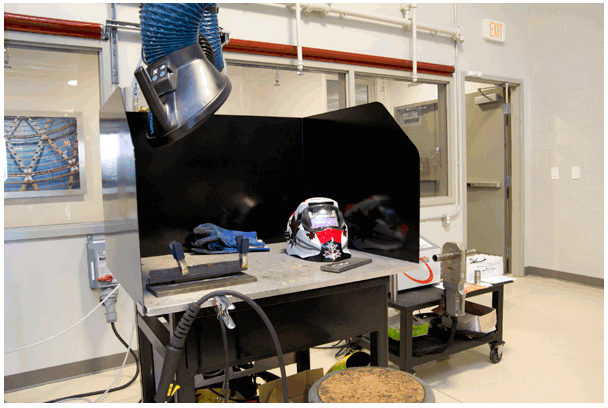 Підготовчий етап: Регулювання швидкості переміщення та подачі електродного дроту  Пістолет, кабельСпочатку покладіть пістолет з приєднаним кабелем на підлогу, максимально випрямивши кабель.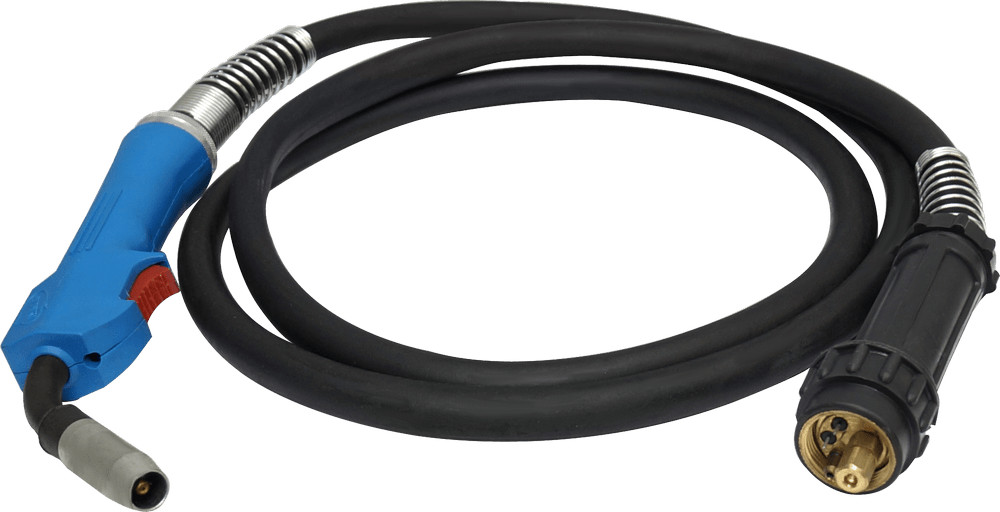 Підготовчий етап: Регулювання швидкості переміщення та подачі електродного дроту  Пістолет, кабельКотушку з дротом звільніть від поліетиленової упаковки, кусачками відкусіть загнутий кінець дроту. З торця відкушеної дроту напилком видаліть задирки. Притримуйте дріт вільною рукою, інакше вона розмотається.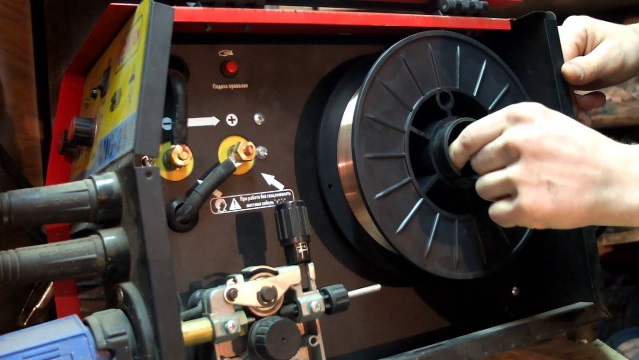 Підготовчий етап: Регулювання швидкості переміщення та подачі електродного дроту  Пістолет, кабельКотушку з дротом вставте в апарат і заведіть вільний кінець дроту в напрямні.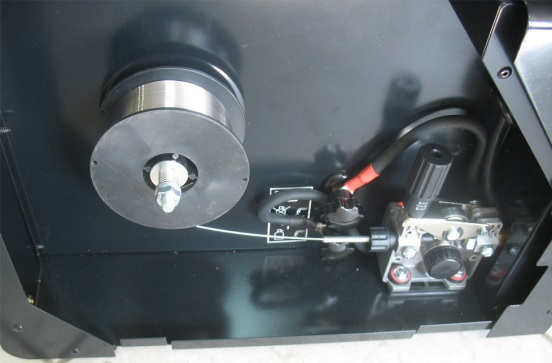 Підготовчий етап: Регулювання швидкості переміщення та подачі електродного дроту  Пістолет, кабельРегулятор подачі дроту поставте на мінімальні обороти і включіть механізм подачі.Дочекайтеся виходу дроту з пістолета і відкусіть її за розміром вильоту 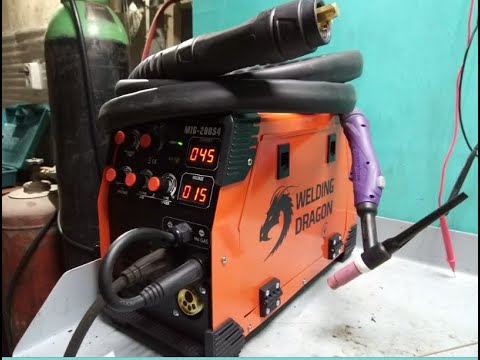 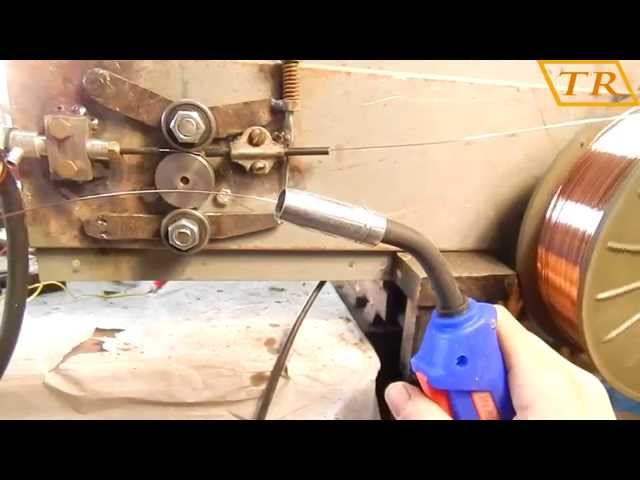 